Ministero dell’Istruzione, dell’Università e della Ricerca Ufficio Scolastico Regionale per la Lombardia 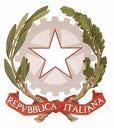 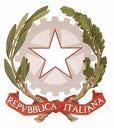 Ufficio IV - Ambito Territoriale di BresciaVia S.Antonio, 14 - 25133 Brescia - Codice  Ipa: m_piProt. MIUR AOO USPBS R.U.	1386			del  22 gennaio 2016Ai	Dirigenti delle Istituzioni scolastiche 
	di ogni ordine e grado statali e paritarie
	di Brescia e provincia
   					LORO SEDI

Oggetto: Invito al Giubileo degli InsegnantiSi informa che giovedì 28 gennaio p.v., alle ore 18.00 presso il Duomo Vecchio di Brescia, Mons. Luciano Monari – Vescovo di Brescia – invita il mondo della scuola per una Messa a cui seguirà il Giubileo degli Insegnanti.
Essendo un’occasione speciale si auspica una numerosa partecipazione.
Cordiali saluti        Il dirigente reggente
             Mario  Maviglia     
	Firma autografa sostituita a mezzo stampa ai sensie per gli effetti dell'art. 3, c. 2, D. Lgs. n. 39/1993Allegato:  Volantino dell’eventoNT/segr.